QUIZ du Chapitre 91.	a) Détermine les caractéristiques des 3 fonctions suivantes :
 	
    b) Trace le graphique de 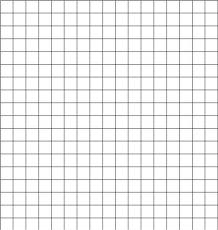 	2.	La population, P, en milliers, d’une petite ville est modélisée par la fonction , où t est le temps, en années, depuis 1990.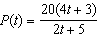 a) Détermine le domaine de cette fonction, et à l’aide d’un graphique (qui n’a pas besoin d’être précis) Montre l’aspect de la courbe et détermine si la population augmente ou diminue. 















b) Si la population de la ville dépasse les 50 000 habitants, le maire devra fournir son propre réseau de transports en commun. Est-ce que cela va se produire ? Explique sans calculs, comment tu le sais.Equations des asymptotes verticalesEquations des asymptotes horizontales ou obliquesOrdonnée a l’origineAbscisses a l’originePoints de discontinuitéTableau de 4 valeurs